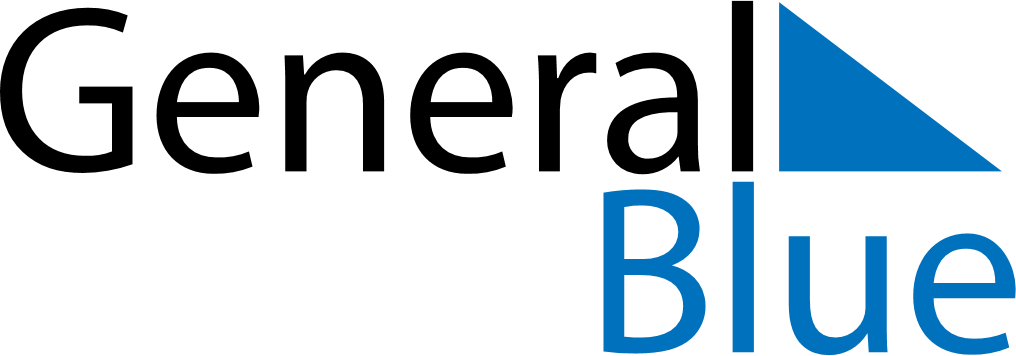 March 2024March 2024March 2024March 2024March 2024March 2024March 2024Suonenjoki, North Savo, FinlandSuonenjoki, North Savo, FinlandSuonenjoki, North Savo, FinlandSuonenjoki, North Savo, FinlandSuonenjoki, North Savo, FinlandSuonenjoki, North Savo, FinlandSuonenjoki, North Savo, FinlandSundayMondayMondayTuesdayWednesdayThursdayFridaySaturday12Sunrise: 7:15 AMSunset: 5:32 PMDaylight: 10 hours and 17 minutes.Sunrise: 7:11 AMSunset: 5:35 PMDaylight: 10 hours and 23 minutes.34456789Sunrise: 7:08 AMSunset: 5:38 PMDaylight: 10 hours and 29 minutes.Sunrise: 7:05 AMSunset: 5:41 PMDaylight: 10 hours and 35 minutes.Sunrise: 7:05 AMSunset: 5:41 PMDaylight: 10 hours and 35 minutes.Sunrise: 7:01 AMSunset: 5:43 PMDaylight: 10 hours and 42 minutes.Sunrise: 6:58 AMSunset: 5:46 PMDaylight: 10 hours and 48 minutes.Sunrise: 6:55 AMSunset: 5:49 PMDaylight: 10 hours and 54 minutes.Sunrise: 6:52 AMSunset: 5:52 PMDaylight: 11 hours and 0 minutes.Sunrise: 6:48 AMSunset: 5:55 PMDaylight: 11 hours and 6 minutes.1011111213141516Sunrise: 6:45 AMSunset: 5:58 PMDaylight: 11 hours and 12 minutes.Sunrise: 6:42 AMSunset: 6:00 PMDaylight: 11 hours and 18 minutes.Sunrise: 6:42 AMSunset: 6:00 PMDaylight: 11 hours and 18 minutes.Sunrise: 6:38 AMSunset: 6:03 PMDaylight: 11 hours and 24 minutes.Sunrise: 6:35 AMSunset: 6:06 PMDaylight: 11 hours and 30 minutes.Sunrise: 6:32 AMSunset: 6:09 PMDaylight: 11 hours and 37 minutes.Sunrise: 6:28 AMSunset: 6:11 PMDaylight: 11 hours and 43 minutes.Sunrise: 6:25 AMSunset: 6:14 PMDaylight: 11 hours and 49 minutes.1718181920212223Sunrise: 6:22 AMSunset: 6:17 PMDaylight: 11 hours and 55 minutes.Sunrise: 6:18 AMSunset: 6:20 PMDaylight: 12 hours and 1 minute.Sunrise: 6:18 AMSunset: 6:20 PMDaylight: 12 hours and 1 minute.Sunrise: 6:15 AMSunset: 6:23 PMDaylight: 12 hours and 7 minutes.Sunrise: 6:12 AMSunset: 6:25 PMDaylight: 12 hours and 13 minutes.Sunrise: 6:08 AMSunset: 6:28 PMDaylight: 12 hours and 19 minutes.Sunrise: 6:05 AMSunset: 6:31 PMDaylight: 12 hours and 25 minutes.Sunrise: 6:01 AMSunset: 6:34 PMDaylight: 12 hours and 32 minutes.2425252627282930Sunrise: 5:58 AMSunset: 6:36 PMDaylight: 12 hours and 38 minutes.Sunrise: 5:55 AMSunset: 6:39 PMDaylight: 12 hours and 44 minutes.Sunrise: 5:55 AMSunset: 6:39 PMDaylight: 12 hours and 44 minutes.Sunrise: 5:51 AMSunset: 6:42 PMDaylight: 12 hours and 50 minutes.Sunrise: 5:48 AMSunset: 6:45 PMDaylight: 12 hours and 56 minutes.Sunrise: 5:45 AMSunset: 6:47 PMDaylight: 13 hours and 2 minutes.Sunrise: 5:41 AMSunset: 6:50 PMDaylight: 13 hours and 8 minutes.Sunrise: 5:38 AMSunset: 6:53 PMDaylight: 13 hours and 14 minutes.31Sunrise: 6:35 AMSunset: 7:56 PMDaylight: 13 hours and 20 minutes.